TARIQUE 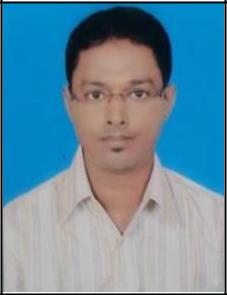 Email: tarique.390108@2freemail.comCAREER OBJECTIVEA results driven, self-motivated and resourceful quantity surveyor working as part of a busy team effectively managing all the costs relating to building and civil engineering projects. Having a proven track record of minimizing the costs of a project and enhancing value for money, while still achieving the required standards and quality, Possessing excellent foresight & the ability to plan ahead when working on construction projects. Can communicate effectively with developers / contractors & would be an asset to any employer who respects loyalty & responsibility.Currently I am in Dubai looking for an opportunity to join a dynamic, ambitious and growing company to forge a career as a first class quantity surveyor.SYNOPSISA result oriented professional with 7+ years of experience in Quantity surveyor field in area of civil construction of residential, commercial places and roadways, In between I did my Post Graduate Diploma in Quantity Survey and Contract Management from National Institute of Construction of Management and Research (NICMAR) and now I am working as a Quantity surveyor with gulf contracting Co WLL. I am having thorough knowledge about Quantity surveying and Site Execution both structure and finishing, Project Cost Value Reporting, Rate Analysis, Client Billing, Sub-Contractor billing, Coordinating, for Project benefit in all aspects of Time, Cost & Quality.KEY SKILLS AND COMPETENCIESExperience of the tender stage & of dealing with procurement issues.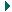 Experience of working on civil engineering projects.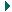 Experience at Section QS level.Comprehensive understanding of statutory building regulations.Excellent working knowledge of commercial procedures.Knowledge of FIDIC, computerized cost capture & value monitoring systems. Knowledge of Cost value reportingThorough knowledge of Company health, safety, quality and environment procedures.PROFFESIONAL EXPERIENCEstructure facilities at different location all around the Qatar.It is anItem Rate Contract.Responsibilities:Subcontractor:Monitoring sub-contractor supervisionCertification of subcontractorsMaintaining subcontractor invoices and certifying paymentsNegotiating with sub-contractorsEnsuring that subcontractors adhere to deadlinesTender reporting and procurement of contractorsMonitored & verified subcontractor’s paymentsClient:Liaising with client representativesMeasurement and valuation of installationsChecking and verifying quantitiesPricing of variations in site instructionsMaintaining contractual claims in accordance with contract provisionsSubmitting progress claims, Day works and other ClaimsPrepared payment invoices and interim payment certificatesMaintained quantities for final account and variations purposesMonitored contractual letters and claimsAssessed additional costs of design variationProcurement:Managing contractors and suppliersPrepared purchase requisitionCoordination with supplierMonitor the wastageReporting/Monitoring:Produce monthly cost & value reports, quarterly reports & cash flow informationPrepare the cash and value forecast and monitor it closely.Responsible for managing all project costs from pitch to completionPreparing cost comparisons for different construction methodsUndertaking costs analysis for projectsManaged consultant engineers for dispute resolution Writing departmental correspondenceAttended bid conferences and progress meetingsCoordinating QS between the work sites and head officeMonitor and report quantity of all construction workMonitoring the cost of site resourcesAttending meetings and liaising with stakeholders on commercial matters Preparing tender and contract documentsDeveloping strong relationships with the clients and sub-contractorsTownship along with necessary Infra-structure facilities spread over 300 acres (total of 129 Buildings) for National Institute of Science Education and Research, Jatni, Khurda, Odisha.Responsibilities:Execution:Giving site lineout, marking for foundation excavations, masonry markings, markings for formwork and positioning of steel for columns, beams and raft as per structural drawings,To determine strength and adequacy of foundations, concrete or steel by testing soils and materials,Preparation of Bar Bending Schedule as per Good for Construction Drawings and executing the rebars within wastage limit.Executed 9 hostel and 2 service building starting from foundation till finishing. Each building having 2400 cum of concrete,418 MT of reinforcement and 18000 sqmt of shuttering work in system formwork.In finishing I handled 9 building each having 2385 cum of brickwork, 29900 sqmt of plastering and 4362 sqmt of flooring.In road completed 7.2 km of internal road (6.5 km flexible pavement and 0.7 km PQC Pavement) including side surface drain, both side footpath ,median ,crossing services and light post along with road.Planning:Vetting of schedules submitted by project department and revise the schedule if necessary by incorporating other activities to freeze the baseline program.Evaluation of contractors and their manpower according to the work progress and reorganize/ analyse for better productivity.Tracking of progress work for the time, cost and Manpower.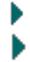 Allocating the Manpower to the Site as per the Plan for the activities and following up the task for the productivity.Study the requirement of inputs and ambiguities in drawings and present to consultant for clarification & interacting with site & managing drawing records as per Project Quality Plan (PQP).Taking care of allocation of total machinery and their allocation of whole site to get the maximum productivity and decrease in their ideal time.Monitoring:To monitor Project progress on a (daily/weekly/monthly basis) against target schedule and report delay analysisOver All Supervision on Structure works and finishing activities and suggesting any improvement in the methodology and corrective measures.Highlighting the delays for all the activities on weekly basis to alert to take necessary action to get into stream line program.Evaluation of contractors and their manpower according to the work progress and reorganize/ analyse for better productivity.Observations of Quality issues and ensure to implement the works to meet QA/QC standards. Observation of safety issues and ensure to implement the work to be carried out according safety norms and maintain zero incident record.Client/Sub-contractor Billing:Quantification Scope of all the items to all the buildings and Preparation of detail measurement sheet as per monthly work done for the submission as interim bill.Preparation of Price Escalation Claim, Secured Advance, Mobilization Advance, Deviation items, Substituted items and rate analysis for Extra items (Non-BOQ) & follow up for certification.Involved in certification of Interim Certificates / Final Certification of bills as per contract within the constraint time.Measurement and preparation of sub-contractor /agencies monthly bill and get it certified from account department after verification.Coordination:Coordinating on various activities such as surveys, structural shuttering & formwork, steel binding, concreting, masonry layouts, plastering, tiling, joinery, painting, plumbing, electrical, sanitary & interior finishingCoordinating with Consultants, Clients & Sub-contractors for checking shuttering formwork levels, structural steel as per drawings.Coordination with the sub-ordinate/supervisor/sub-contractor regarding the resources provision on basis of work front.Preparation of daily/weekly/monthly target to the sub-contract/agencies and coordinating with them to get the work done in a smooth way and according to plan.Coordinating with the higher management for the approval/resources/reports pertaining to project worksCoordinating with client and consultant related to drawings by raising RFI (Request for Information).Reports:Preparation & submission of daily and monthly Progress Reports and submitting to the Department Heads, Client, Consultant and Main Contractor.Preparation of reconciliation Reports for Cement, Reinforcement steel, Bulk materials etc., and the wastages are within Accepted Cost Estimate limits.Providing the site team with various daily, weekly and monthly reports along with activity monitoring sheets and progress charts.Preparation and submission of sub-contractor/agencies productivity report with respect to their manpower available and the work donePROFESSIONAL ACHIEVEMENTSContinuously awarded as a Top Performer for 2 times in the tenure of Larsen & Toubro. Educated 4 of my deputies to take over the planning department individually in all aspects.Completed structure of a building having 18,000 sqmt shuttering area in 4 month i.e. 3 month before schedule.Completed a services building (local control station) full structure and finishing in 40 days.Awarded with best quality and highest percentage for following SOPs and safety nomswith zero incident in my area of work.ACADEMIC QUALIFICATIONPost Graduate Diploma in Quantity Survey and Contract Management from National Institute of Construction of Management and Research (NICMAR).B.Tech Civil Engineering from Sanjay Memorial Institute of technology-BPUT, Odisha with 7.43 CGPA in 2011.Intermediate -12th from Jawahar NavodayVidalaya, Jamui(Bihar) with 58.8% in 2005.10th from Jawahar NavodayVidalaya, Jamui (CBSE) with 84.8% in 2003 TECHNICAL SKILLSCandyMS ProjectPrimavera (P6)/(P3)Auto cadMS OfficeCoinsPERSONAL DOSSIERDate of birth:08-09-1988Languages known:English, Hindi, Urdu, Oriya and BengaliMarital status:Gender:MarriedMaleDesignation:Quantity SurveyorProjects 1:Qatar Power and Transmission System Expansion Phase 12 SubstationQatar Power and Transmission System Expansion Phase 12 SubstationClient:KAHRAMAA/ National Contracting CompanyProject Value:Qrs 166 MillionDescription:Construction of Six Substation of 220/132/33 kV with all necessary InfraConstruction of Six Substation of 220/132/33 kV with all necessary Infrastructure facilities at different location all around the Qatar.structure facilities at different location all around the Qatar.structure facilities at different location all around the Qatar.It is a lump sum Contract.It is a lump sum Contract.It is a lump sum Contract.Projects 2:Qatar Power and Transmission System Expansion Phase 13 Substation.Qatar Power and Transmission System Expansion Phase 13 Substation.Client:KAHRAMAA/ SiemensProject Value:Qrs 184 MillionDescription:Construction of Six Substation of 220/132/33 kV with all necessary InfraConstruction of Six Substation of 220/132/33 kV with all necessary InfraOrganization:Larsen & Toubro Construction LimitedJuly 2011 to July 2015Designation:Assistant Construction ManagerProject:National Institute of Science Education and Research (NISER),National Institute of Science Education and Research (NISER),Bhubaneswar, OrissaBhubaneswar, OrissaClient:Department of Atomic Energy (DCSEM), Government of India.Department of Atomic Energy (DCSEM), Government of India.Project Value:INR 459 Crore.Description:Construction of Academic Township, sports complex and ResidentialConstruction of Academic Township, sports complex and Residential